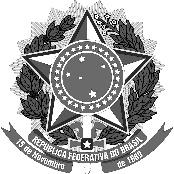 MINISTÉRIO DA EDUCAÇÃOUNIVERSIDADE FEDERAL DE SANTA CATARINACENTRO DE CIÊNCIAS DA SAÚDEPROGRAMA DE PÓS-GRADUAÇÃO EM CIÊNCIAS MÉDICASESTUDOS TÉCNICOS PRELIMINARESInstruções:- Este formulário corresponde ao exigido na IN nº 40/2020/SEGES/ME e se destina a facilitar a elaboração do ETP para posterior transposição ao sistema ETP Digital (a transposição será feita pela secretaria do PPGCM);- Apagar as explicações dentro de cada célula ao responder cada item;- Apagar essas instruções em vermelho antes de salvar o documento e assiná-lo pelo Assin@UFSC no final do formulário.______________________Assinatura1 - Informações BásicasDeixar em branco.2 - Descrição da necessidadeDescrição da necessidade da contratação, considerado o problema a ser resolvido sob a perspectiva do interesse público.Trata-se da explicação da demanda/necessidade.3 - Área requisitanteInformar a Unidade requerente do material: PPGCM/CCS/UFSC4 - Descrição dos requisitos da contrataçãoDescrição dos requisitos necessários e suficientes à escolha da solução, prevendo critérios e práticas de sustentabilidade.Informações adicionais sobre alguns requisitos a serem atendidos pelo futuro contratado.5 - Levantamento de mercadoLevantamento de mercado, que consiste na prospecção e análise das alternativas possíveis de soluções, podendo, entre outras opções:a) ser consideradas contratações similares feitas por outros órgãos e entidades, com objetivo de identificar a existência de novas metodologias, tecnologias ou inovações que melhor atendam às necessidades da administração; eb) ser realizada consulta, audiência pública ou diálogo transparente com potenciais contratadas, para coleta de contribuições.Relato e informações acerca da pesquisa feita no mercado sobre a solução que se pretende adquirir (como que se chegou à conclusão de que aquele item atende à demanda, como foi feita a pesquisa sobre a solução).6 - Descrição da solução como um todoDescrição da solução como um todo, inclusive das exigências relacionadas à manutenção e à assistência técnica, quando for o caso, acompanhada das justificativas técnica e econômica da escolha do tipo de solução.Detalhes técnicos sobre o item a ser comprado.7 - Estimativa das quantidades a serem contratadasEstimativa das quantidades a serem contratadas, acompanhada das memórias de cálculo e dos documentos que lhe dão suporte, considerando a interdependência com outras contratações, de modo a possibilitar economia de escala.Quantitativo a ser adquirido.8 - Estimativa do valor da contrataçãoEstimativa do valor da contratação, acompanhada dos preços unitários referenciais, das memórias de cálculo e dos documentos que lhe dão suporte, que poderão constar de anexo classificado, se a administração optar por preservar o seu sigilo até a conclusão da licitação.Descrição sobre a pesquisa de preços (orçamentos adquiridos referentes ao item).9 - Justificativas para o parcelamento ou não da soluçãoJustificativas para o parcelamento ou não da solução, se aplicável (o parcelamento, neste caso, trata do fracionamento da solução em itens independentes, ou seja, se há a possibilidade de a solução possuir mais de um vencedor - o que é recomendado).No caso de dispensas, geralmente o parcelamento não se aplica, ou seja, a compra será pontual e deverá ser feita aquisição em um único momento.10 - Contratações correlatas e/ou interdependentesContratações correlatas e/ou interdependentes.Se há contratações/aquisições relacionadas que sejam interdependentes a este item.11 - Alinhamento entre a contratação e o planejamentoDemonstração do alinhamento entre a contratação e o planejamento do órgão ou entidade, identificando a previsão no Plano Anual de Contratações. Indicar os números de registro da inserção dos itens no sistema PGC.Diz respeito ao PAC/PGC (protocolo de inserção – a secretaria do PPGCM colocará os códigos posteriormente). Dizer que a contratação é em razão de pesquisa e não houve previsão dos materiais no Plano Anual de Contratações com antecedência.12 - Resultados pretendidosResultados pretendidos, em termos de efetividade e de desenvolvimento nacional sustentável.O que se espera com a aquisição do item, no que será aplicado.13 - Providências a serem adotadasProvidências a serem adotadas pela administração previamente à celebração do contrato, inclusive quanto à capacitação de servidores ou de empregados para fiscalização e gestão contratual ou adequação do ambiente da organização.Geralmente aplicado apenas em caso de material permanente, quando se deve informar qual será o destino no material após a utilização, onde ficará armazenado, informações sobre tombamento. No caso de material de consumo, dizer que não se aplica.14 - Possíveis impactos ambientaisPossíveis impactos ambientais e respectivas medidas de tratamento.Se há ou não impactos previstos.15 - Declaração de viabilidadePosicionamento conclusivo sobre a viabilidade e razoabilidade da contratação.Se, após este estudo, a solução é viável ou não.16 - ResponsáveisProfessor responsável pelo preenchimento do ETP.